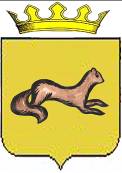 КОНТРОЛЬНО-СЧЕТНЫЙ ОРГАН ОБОЯНСКОГО РАЙОНАКУРСКОЙ ОБЛАСТИ306230, Курская обл., г. Обоянь, ул. Шмидта д.6, kso4616@rambler.ruАКТ №1проверки финансово-хозяйственной деятельности МБУК «Обоянский Центр досуга и кино «Россия» Обоянского района» за 2013 годг.Обоянь                                                                                      31.03.2014 г.Основания для проведения контрольного мероприятия: Приказ председателя Контрольно-счетного органа Обоянского района Курской области №17 от 20.12.2013 г. «Об утверждении плана деятельности Контрольно-счетного органа Обоянского района Курской области на 2014 год», Приказ председателя Контрольно-счетного органа Обоянского района Курской области «О проведении проверки финансово-хозяйственной деятельности МБУК «Обоянский Центр досуга и кино «Россия» Обоянского района» за 2013 год №2 от 18.02.2014 года, удостоверение на право проведения проверки №1 от 18.02.2014 года.Цель контрольного мероприятия: Проверка финансово-хозяйственной деятельности МБУК «Обоянский Центр досуга и кино «Россия» Обоянского района» за 2013 год.Предмет контрольного мероприятия: нормативные правовые акты и иные распорядительные документы, обосновывающие операции со средствами бюджета муниципального района «Обоянский район» Курской области, платежные и первичные документы, регистры бюджетного учета и бюджетная отчетность, подтверждающие совершение операций со средствами муниципального района «Обоянский район» Курской области в МБУК «Обоянский Центр досуга и кино «Россия» Обоянского района» за 2013 год.Объект контрольного мероприятия: МБУК «Обоянский Центр досуга и кино «Россия» Обоянского района».Метод проверки: Выборочный.Срок проведения контрольного мероприятия: с 18.02.2014года по 31.03.2014года. Проверяемый период: 2013 год.Ответственными за финансово-хозяйственную деятельность МБУК «Обоянский Центр досуга и кино «Россия» Обоянского района» за 2013 год в проверяемый период являлись:- с правом первой подписи – директор МБУК «Обоянский Центр досуга и кино «Россия» Обоянского района» – Толмачева Татьяна Ивановна;- с правом второй подписи – Начальник-главный бухгалтер МКУ «Централизованная бухгалтерия учреждений культуры Обоянского района» – Рядинская Марина Николаевна.Проверка начата: 18.02.2014г.Проверка окончена: 31.03.2014 г.Исполнители: Руководитель группы: Председатель Контрольно-счетного органа Обоянского района Курской области – Шеверев Сергей Николаевич.Члены группы:Ведущий инспектор Контрольно-счетного органа Обоянского района Курской области - Климова Любовь Вячеславовна.Общие сведения об объекте проверки:Полное наименование учреждения: Муниципальное бюджетное учреждение культуры Центр досуга и кино «Россия» Обоянского района, сокращенное наименование: МБУК «Обоянский Центр досуга и кино «Россия» Обоянского района».Юридический адрес учреждения: 306230, Российская Федерация, Курская область, г. Обоянь, ул. Свердлова, 8-Б.Место нахождения учреждения: 306230, Российская Федерация, Курская область, г. Обоянь, ул. Свердлова, 8-Б, тел. 8 (47141) 2-22-98.МБУК «Обоянский Центр досуга и кино «Россия» Обоянского района» является некоммерческой организацией, созданной в целях регулярного и качественного киновидеообслуживания населения.Учредителем МБУК «Обоянский Центр досуга и кино «Россия» Обоянского района» является Управление культуры, молодежной политики, физической культуры и спорта Администрации Обоянского района Курской области (далее по тексту Учредитель), осуществляющее функции и полномочия учредителя в соответствии с федеральным законодательством.Организационно-правовая форма: бюджетное учреждение.Собственником имущества МБУК «Обоянский Центр досуга и кино «Россия» Обоянского района» является муниципальный район «Обоянский район» Курской области (далее – Собственник). Имущество закрепляется за ним на праве оперативного управления в соответствии с Гражданским Кодексом Российской Федерации. В соответствии с Уставом МБУК «Обоянский Центр досуга и кино «Россия» Обоянского района»:1. Является юридическим лицом, имеет обособленное имущество, самостоятельный баланс, лицевые счета в органах казначейства, печать с изображением Государственного герба РФ, штамп, бланки со своим наименованием. 2. МБУК «Обоянский Центр досуга и кино «Россия» Обоянского района» отвечает по своим обязательствам всем находящимся у него на праве оперативного управления имуществом, как закрепленным за Учреждением собственником имущества, так и приобретенным за счет доходов, полученных от приносящей доход деятельности, за исключением особо ценного движимого имущества, закрепленного за Учреждением собственником этого имущества или приобретенного Учреждением за счет выделенных собственником имущества Учреждения средств, а также недвижимого имущества.3. МБУК «Обоянский Центр досуга и кино «Россия» Обоянского района» в своей деятельности руководствуется Конституцией РФ, Федеральными  законами, указами и распоряжениями Правительства РФ, иными нормативными правовыми актами и Уставом.4. МБУК «Обоянский Центр досуга и кино «Россия» Обоянского района» самостоятельно планирует свою деятельность и определяет перспективы его развития, исходя из целей, предусмотренных Уставом, наличие собственных творческих и хозяйственных ресурсов и необходимости творческо-производственного и социального развития Учреждения.5. В МБУК «Обоянский Центр досуга и кино «Россия» Обоянского района» могут создаваться подразделения, деятельность которых должна отвечать требованиям Устава.6. Филиалами МБУК «Обоянский Центр досуга и кино «Россия» Обоянского района» являются:1). Афанасьевская сельская киноустановка (с. Афанасьево, Афанасьевский сельсовет);2). Косиновская сельская киноустановка (с. Косиново, Башкатовский сельсовет);3). Кулиговская сельская киноустановка (с. Кулига, Рудавский сельсовет);4). Павловская сельская киноустановка (с. Павловка, Усланский сельсовет);5). Рудавская сельская киноустановка (п. Рудавский, Рудавский сельсовет);6). Трубежанская сельская киноустановка (с. Трубеж, Усланский сельсовет);7). Усланская сельская киноустановка (с. Усланка, Усланский сельсовет);8). Филатовская сельская киноустановка (с. Филатово, Р-Будский сельсовет).По отношению к филиалам МБУК «Обоянский Центр досуга и кино «Россия» Обоянского района» выступает как вышестоящий орган.МБУК «Обоянский Центр досуга и кино «Россия» Обоянского района» несет в установленном законодательством РФ порядке ответственность за нарушение обязательств предусмотренных в Уставе.Целью МБУК «Обоянский Центр досуга и кино «Россия» Обоянского района» является регулярное и качественное киновидеообслуживание населения.Задачами МБУК «Обоянский Центр досуга и кино «Россия» Обоянского района» являются:- повышение роли кино в духовно-нравственном формировании личности;- реализация через демонстрацию киновидеопродукции по экранизации литературных произведений школьной программы;- пропаганда здорового образа жизни, патриотического воспитания, пропаганда детского и отечественного кинематографа;- развитие киносети района, проведение мероприятий по улучшению киновидеообслуживания населения Обоянского района.Основными направлениями деятельности МБУК «Обоянский Центр досуга и кино «Россия» Обоянского района» являются:- развитие сети киноустановок;- укрепление материально-технической базы Учреждения;- ремонт, техническое обслуживание киновидеооборудования;- рекламирование и пропаганда новых фильмов.Основными видами деятельности МБУК «Обоянский Центр досуга и кино «Россия» Обоянского района» являются:- составление совместно с прокатными организациями репертуарных планов;- осуществление ремонта и технического обслуживания киновидеооборудования;- рекламирование и пропаганда новых фильмов, демонстрация и показ фильмов;- разработка мероприятий по ритмичному киновидеообслуживанию киноустановок.МБУК «Обоянский Центр досуга и кино «Россия» Обоянского района», осуществляет свою деятельность, связанную с выполнением работ, оказанием услуг, относящихся к его основным видам деятельности в соответствии с муниципальными заданиями, которые формируются и утверждаются Учредителем. Учреждение не вправе отказаться от выполнения муниципального задания.Финансовое обеспечение выполнения муниципального задания МБУК осуществляется в виде субсидий из бюджета МО Обоянского района возмещение нормативных затрат, связанных с оказанием услуг (выполнением работ) в соответствии с муниципальным заданием с учетом расходов на содержание имущества, переданного в оперативное управление 	МБУК.МБУК «Обоянский Центр досуга и кино «Россия» Обоянского района» вправе сверх установленного муниципального задания, а также в случаях, определенных федеральными законами, в пределах установленного муниципального задания выполнять работы, оказывать услуги, относящиеся к его основным видам деятельности, предусмотренным Уставом, в сфере культуры, для граждан и юридических лиц за плату и на одинаковых при оказании одних и тех же услуг условиях.МБУК «Обоянский Центр досуга и кино «Россия» Обоянского района» вправе осуществлять виды деятельности, в том числе приносящие доход, не относящиеся к основным видам деятельности, лишь постольку, поскольку это служит достижению целей, ради которых оно создано: - услуги по предоставлению в аренду сценических и концертных площадок, другим организациям и учреждениям для проведения зрелищно-развлекательных, культурно-просветительных, театрально-зрелищных мероприятий;- услуги по организации тематических программ. Цены на оказываемые услуги (тарифы), устанавливаются МБУК самостоятельно по согласованию с Учредителем в порядке, установленном действующим законодательством РФ и Курской области.Доходы, полученные от такой деятельности, и приобретенное за счет этих доходов имущество поступают в самостоятельное распоряжение МБУК.МБУК «Обоянский Центр досуга и кино «Россия» Обоянского района» не вправе осуществлять виды деятельности и оказывать платные услуги, не указанные в Уставе.Любые платные формы культурной деятельности МБУК не рассматриваются как предпринимательские, если доход от них полностью идет на развитие и совершенствование МБУК.МБУК «Обоянский Центр досуга и кино «Россия» Обоянского района» возглавляет руководитель (директор) учреждения, который назначается и освобождается от должности Учредителем.Директор МБУК «Обоянский Центр досуга и кино «Россия» Обоянского района»:- по согласованию с Учредителем определяет структуру МБУК;- по согласованию с Учредителем утверждает штатное расписание МБУК;- самостоятельно формирует кадровый состав МБУК;- утверждает должностные инструкции работников МБУК и Положения о подразделениях;- организует и несет полную ответственность за результаты работы МБУК;- руководит организационной, методической и административно-хозяйственной деятельностью МБУК;- осуществляет прием и увольнение работников МБУК, принимает меры поощрения или наложения взысканий по согласованию с Учредителем;- организует обеспечение сохранности материальных ценностей МБУК.МБУК «Обоянский Центр досуга и кино «Россия» Обоянского района» имеет право:- планировать и осуществлять свою деятельность исходя из уставных целей;- в установленном порядке совершать различные сделки, не противоречащие Уставу и не запрещенные действующим законодательством РФ;- определять штат МБУК и согласовывать с Учредителем, определять размеры средств, направляемых на оплату труда работников МБУК, формы и системы оплаты труда, системы доплат и надбавок стимулирующего характера и системы премирования, иные условия труда работников МБУК, устанавливать для работников МБУК дополнительные отпуска, сокращенный рабочий день и иные социальные льготы согласно действующему законодательству РФ;- владеть, пользоваться и распоряжаться имуществом, закрепленным за ним на праве оперативного управления, в соответствии с целями своей деятельности и назначением этого имущества в пределах, установленных действующим законодательством РФ;- получать из бюджета МО Обоянского района субсидии на выполнение муниципального задания Учредителя. Финансовое обеспечение МБУК осуществляется из бюджета муниципального района «Обоянский район» в соответствии с действующим законодательством. МБУК самостоятельно осуществляет финансово-хозяйственную деятельность, имеет самостоятельный баланс и лицевые счета в органах казначейства.Управление МБУК «Обоянский Центр досуга и кино «Россия» Обоянского района» осуществляется в соответствии с законодательством РФ, иными законодательными актами РФ, нормативно-правовыми актами Курской области и Уставом и строится на принципах единоначалия и самоуправления.Отчетность МБУК «Обоянский Центр досуга и кино «Россия» Обоянского района» осуществляет в соответствии с действующим законодательством оперативный бухгалтерский учет результатов финансово-хозяйственной и иной деятельности, ведет статистическую и бухгалтерскую отчетность, отчитывается о результатах деятельности в порядке и в сроки, установленные Учредителем согласно законодательству РФ.Учредитель осуществляет предварительный и текущий контроль в части субсидий из бюджета МО Обоянского района на иные цели и исполнения публичных обязательств.Учредитель осуществляет предварительный, текущий и последующий контроль за финансово-хозяйственной деятельностью МБУК, за эффективностью использования и сохранностью имущества, переданного МБУК в оперативное управление. Положение об учётной политике МБУК «Обоянский Центр досуга и кино «Россия» Обоянского района», на 2013 год утверждено приказом директора МБУК «Обоянский Центр досуга и кино «Россия» Обоянского района» Толмачевой Т.И., от 20 декабря 2012 года №45 «О принятии учетной политики для целей бухгалтерского и налогового учета».В соответствии с утвержденной учетной политикой, Бухгалтерский учёт в учреждении ведётся в соответствии с требованиями Закона «О бухгалтерском учете в РФ» от 26.11.1996г. №129-ФЗ и «Инструкцией по бюджетному учету» (приказ Минфина РФ от 31.12.2008г. №148н). В тоже время, Федеральный Закон «О бухгалтерском учёте» от 21.11.1996 г. и «Инструкция по бюджетному учету» (приказ Минфина РФ от 31.12.2008г. №148н) признаны утратившими силу, в соответствии с Федеральным Законом «О бухгалтерском учёте» от 06.12.2011г. №402-ФЗ, бюджетным законодательством – Бюджетным кодексом РФ (БК РФ), Приказом Минфина РФ от 01.12.2010г. №157н «Об утверждении Единого плана счетов бухгалтерского учёта для органов государственной власти, органов местного самоуправления, органов управления государственными внебюджетными фондами, государственных академий наук, государственных (муниципальных) учреждений» (далее Инструкция 157н), иными нормативно правовыми актами РФ, регулирующих вопросы бухгалтерского учёта в бюджетных учреждениях, распорядительными (нормативными) документами, устанавливающих особенность реализации единой государственной учетной политики в учреждении.В соответствии с договором №1 от 01.01.2012 года, муниципальное казенное учреждение «Централизованная бухгалтерия учреждений культуры Обоянского района» (далее по тексту – МКУ «ЦБ учреждений культуры Обоянского района»), действующее на основании Устава, в лице начальника-главного бухгалтера Рядинской Марины Николаевны, и МБУК «Обоянский Центр досуга и кино «Россия» Обоянского района» действующего на основании Устава, в лице директора Толмачевой Татьяны Ивановны заключили договор о том, что МБУК «Обоянский Центр досуга и кино «Россия» Обоянского района» передаёт МКУ «ЦБ учреждений культуры Обоянского района» ведение бухгалтерского учёта, осуществление учёта исполнения смет доходов и расходов по бюджетным средствам, полученным за счёт внебюджетных источников, в соответствии с ФЗ РФ «О бухгалтерском учёте». В соответствии с  Приказом №2 от 01.06.2011 г., муниципальное учреждение «Централизованная бухгалтерия учреждений культуры Обоянского района» (далее по тексту – МУ «ЦБ учреждений культуры Обоянского района»), в лице начальника-главного бухгалтера Рядинской Марины Николаевны, в целях эффективного ведения финансово-экономической деятельности Управления культуры Администрации Обоянского района Курской области  для исполнения смет доходов и расходов с 01.06.2011 года, приказало закрепить за заместителем начальника - главного бухгалтера МУ «ЦБ учреждений культуры Обоянского района» Рыженковой Валентиной Ильиничной МУК «Обоянский Центр досуга и кино «Россия».В обязанности МКУ «ЦБ учреждений культуры Обоянского района» входит:- ведение бухгалтерского учета в соответствии с требованиями действующего законодательства РФ и инструкции по ведению бухгалтерского учета и других правовых актов;- осуществление контроля за соответствием заключаемых договоров объема ассигнований, предусмотренных сметой доходов и расходов, своевременным и правильным оформлением первичных документов и законностью совершаемых операций;- контроль за правильным и экономичным расходованием средств в соответствии с целевым назначением по утвержденным сметам доходов и расходов по бюджетным средствам, полученным за счет внебюджетных источников, а также за сохранностью материальных ценностей;- начисление и выплата заработной платы и других доплат работникам, предусмотренным законодательством;- своевременное проведение расчетов с организациями и физическими лицами;- ведение учета доходов и расходов по средствам, полученным за счет внебюджетных источников;- контроль за исполнением выданных доверенностей на получение имущественно-материальных и других ценностей;- участие в проведении инвентаризации имущества, правильное определение результатов инвентаризации и отражение их в учете;- составление и предоставление в установленном порядке и в предусмотренные сроки бухгалтерской отчетности;- составление для утверждения руководителем учреждения смет доходов и расходов и расчетов;- ведение нормативных и других документов по вопросам учета и отчетности, относящихся к компетенции бухгалтерии;- хранение документов в соответствии с правилами организации архивного дела;- предоставление руководителю обслуживаемого учреждения необходимых сведений об исполнении смет доходов и расходов в сроки установленные главным бухгалтером по согласованию.Хозяйственные операции, производимые учреждением, отражаются в бюджетном учёте на основании оправдательных документов – первичных учётных документов, которые принимаются к учёту, если они составлены по установленной форме, с обязательным отражением в них всех, предусмотренных порядком их ведения реквизитов.Бухгалтерская отчётность составляется в порядке и в сроки, предусмотренные нормативными документами Минфина России, органа, организующего исполнения соответствующего уровня бюджета бюджетной системы РФ, главного распорядителя средств бюджетов.Месячная, квартальная и годовая отчётность формируется на бумажном носителе и в электронном виде с применением программы СКИФ – 3 и предоставляется главному распорядителю, Управлению финансов Администрации Обоянского района после утверждения руководителем учреждения, в сроки, предусмотренные нормативными документами.Основные средства принимаются к учёту по их первоначальной стоимости. Единицей бюджетного учёта основных средств является инвентарный объект.Расчёт годовой суммы амортизации производится линейным способом, исходя из балансовой стоимости объекта и нормы амортизации, исчисленной исходя из срока его полезного использования.Начисление амортизации начинается с первого числа месяца, следующего за месяцем принятия объекта к бухгалтерскому учёту, и производится до полного погашения стоимости этого объекта либо его выбытия.Материальные запасы принимаются к бухгалтерскому учёту по их фактической стоимости.Выбытие материальных запасов производится по фактической стоимости каждой единицы, либо по средней фактической стоимости. Выбытие материальных запасов в размере естественной убыли производится на основании актов.В учетной политике учреждения содержится порядок учета исполнения сметы доходов и расходов, что противоречит ст. 6, Бюджетного кодекса РФ, где указывается, что «бюджетная смета» - документ, устанавливающий в соответствии с классификацией расходов бюджетов лимиты бюджетных обязательств казенного учреждения».МБУК «Обоянский Центр досуга и кино «Россия» Обоянского района» выданы:- свидетельство ФНС РФ о постановке на учет российской организации в налоговом органе по месту ее нахождения серия 46 № 001683657, от 22 марта 2002 года за основным государственным регистрационным номером 1024600730648 и присвоены ИНН 4616005780, КПП 461601001;- свидетельство ФНС РФ о регистрации в Едином государственном реестре юридических лиц серия 46 № 001683656, от 02.02.2012 года за основным государственным регистрационным номером 1024600730648 и за государственным регистрационным номером 2124619001571;- свидетельство ФНС РФ о постановке на учет в налоговом органе юридического лица, образованного в соответствии с законодательством РФ, по месту нахождения на территории РФ серия 46 № 000430950, от 22 марта 2002 года и присвоены ИНН 4616005780, КПП 461601001.МБУК «Обоянский Центр досуга и кино «Россия» Обоянского района» в проверяемый период открыт лицевой счет в УФК по Курской области с 01.01.2013 года по 01.01.2014 года № 20446Ч94130.Исполнение плана финансово-хозяйственной деятельности МБУК «Обоянский Центр досуга и кино «Россия» Обоянского района» в 2013 годуПлан финансово-хозяйственной деятельности МБУК «Обоянский Центр досуга и кино «Россия» Обоянского района» в 2013 году утвержден начальником Управления культуры, молодежной политики, физической культуры и спорта Администрации Обоянского района Курской области Б.И. Бесчетниковым 09.01.2013 года. По плану, поступления всего составляют:3199,9 тыс. руб. в т. ч.:Субсидии на выполнение муниципального задания – 3149,9 тыс. руб.;Субсидии на иные цели – 50,0 тыс. руб.Поступления от иной приносящий доход деятельности – 186,0 тыс. руб.Общая сумма поступлений составляет 3385,9 тыс. руб. Таким образом, в Поступлениях всего не учтены поступления от иной приносящей доход деятельности в сумме 186,0 тыс. руб.Исполнение плана финансово-хозяйственной деятельности составило:По субсидиям на выполнение плана финансово-хозяйственной деятельности – 3149,9 или 100%.По поступлениям от иной приносящей доход деятельности 152,0 тыс. руб. или 81,7%.«Оценка выполнения муниципального задания МБУК «Обоянский Центр досуга и кино «Россия» Обоянского района» Объем оказываемых услуг утвержден на 2013 год в количестве 24400 посещений и в сумме 3385,9 тыс. руб., что не соответствует утвержденному плану финансово-хозяйственной деятельности на 236 тыс. руб., где субсидии на выполнение муниципального задания утверждены в сумме 3149,9 тыс. руб.В соответствии с отчетом о выполнении муниципального задания в 2013 году исполнение муниципального задания составило:- 24132 чел. или 98,9%- 3301,9 тыс. руб., что не соответствует отчету об исполнении учреждением плана его финансово-хозяйственной деятельности по субсидиям на выполнение муниципального задания (3149,9 тыс. руб.) на 152 тыс. руб.Расходование средств полученных от приносящей доход деятельности в  2013 году происходило по следующим КОСГУ:рублейОсновная сумма расходов в 2013 году приходится на следующие КОСГУ:310 (Увеличение стоимости основных средств) – 58760,00 рублей или 38,6 % от общего объема расходов;  226 (Прочие работы, услуги) – 54985,10 рублей или 36,2 % от общего объема исполненных расходов;340 (Увеличение стоимости материальных запасов) – 37246,65 рублей или 24,5 % от общего объема расходов;222 (Транспортные услуги) – 712,22 рублей или 0,5 % от общего объема исполненных расходов;290 (Прочие расходы) – 291,96 рублей или 0,2 % от общего объема исполненных расходов.Кассовые расходы за 2013 год не превышают расходы утвержденные планом финансово-хозяйственной деятельности на 2013 год. Расходование средств, полученных от выполнения муниципального заданиярублейОсновная сумма расходов в 2013 году приходится на следующие КОСГУ:211 и 213 (заработная плата и начисления на заработная плату) – 2711329,29 рублей или 86,0 % от общего объема исполненных расходов;221 (Услуги связи) – 17372,95 рублей или 0,6 % от общего объема расходов;222 (Транспортные услуги) – 763,66 рублей или 0,02 % от общего объема исполненных расходов;223 (коммунальные услуги) – 257252,18 рублей или 8,2 % от общего объема исполненных расходов;225 (Работы по содержанию имущества) – 92250,79 рублей или 2,9 % от общего объема исполненных расходов;226 (Прочие работы, услуги) – 1300,00 рублей или 0,04 % от общего объема исполненных расходов;290 (Прочие расходы) – 38923,56 рублей или 1,24 % от общего объема исполненных расходов;340 (Увеличение стоимости материальных запасов) – 30707,57 рублей или 1,0 % от общего объема расходов.Кассовые расходы за 2013 год не превышают расходы утвержденные планом финансово-хозяйственной деятельности на 2013 год. Расходование средств на оплату трудаНа 01.01.2013 года штатная численность МБУК «Обоянский Центр досуга и кино «Россия» Обоянского района» утверждена приказом начальника Управления культуры, молодежной политики, физической культуры и спорта Администрации Обоянского района Курской области Бесчетниковым Б.И. (приказ №12 от 10 января 2013 года, штатное расписание от 01.01.2013 года), в количестве 21,25 штатных единиц с фондом заработной платы 2073686,04 рублей.В течение года в штатное расписание вносились изменения.На 01.10.2013 года штатная численность утверждена приказом начальника Управления культуры, молодежной политики, физической культуры и спорта Администрации Обоянского района Курской области Бесчетниковым Б.И. (приказ №15 от 20 сентября 2013 года, штатное расписание от 01.10.2013 года), в количестве 21,25 штатных единиц с фондом заработной платы 2239182,00 рублей.На 31.12.2013 года штатная численность осталась без изменения.В ходе проверки выявлено, что в штатных расписаниях от 01.01.2013 года и от 01.10.2013 года, не указаны приказы (№ и дата) которыми данные штатные расписания утверждены.Отражение справочных данных по оплате трудаВ карточках-справках по начислению заработной платы отсутствуют следующие обязательные к заполнению реквизиты: не указаны виды и суммы постоянных начислений, а также заработная плата всего, образование, в сведениях об отпусках, не указано за какой период отпуск, у Толмачевой Т.И., Николаенко Н.Б.В нарушении Приказа Министерства финансов РФ от 15.12.2010 г. №173н «Об утверждении форм первичных учетных документов и регистров бухгалтерского учета, применяемых органами государственной власти (государственными органами), органами местного самоуправления, органами управления государственными внебюджетными фондами, государственными академиями наук, государственными (муниципальными) учреждениями и методических указаний по их применению» в МБУК «Обоянский Центр досуга и кино «Россия» Обоянского района» при расчете отпускных не применяется записка – расчет об исчислении среднего заработка при предоставлении отпуска, увольнении и других случаях формы №0504425 по ОКУД, вместо этого применятся таблица не установленной формы. В карточке-справке по начислению заработной платы директора МБУК «Обоянский Центр досуга и кино «Россия» Обоянского района» Толмачевой Т.И., в графе «Виды и суммы постоянных начислений заработной платы, надбавок, доплат и т.д.»:- с 01.01.2013 года указана сумма 10154,40 рублей как «повышающий коэффициент 1,9», в штатном расписании данная сумма (доплата) составляет 10157,40 рублей. Фактически начисления производились исходя из суммы, указанной в штатном расписании.В карточках-справках по начислению заработной платы:- директора МБУК «Обоянский Центр досуга и кино «Россия» Обоянского района» Толмачевой Т.И.;- методиста МБУК «Обоянский Центр досуга и кино «Россия» Обоянского района» Николаенко Н.Б.;- кассира МБУК «Обоянский Центр досуга и кино «Россия» Обоянского района» Минаковой Т.С.;в 2013 году по строке «Всего удержано» указаны суммы без учета выданного аванса.В табеле учета использования рабочего времени и расчета заработной платы МБУК «Обоянский Центр досуга и кино «Россия» Обоянского района» за январь 2013 года отсутствуют: дата утверждения, № и дата составления.Трудовые договоры с работниками МБУК «Обоянский Центр досуга и кино «Россия» Обоянского района»При выборочной проверке установлено, что трудовые договоры с работниками МБУК «Обоянский Центр досуга и кино «Россия» Обоянского района», заключались с нарушением статьи 57 Трудового кодекса РФ. Так, в трудовом договоре заключенным начальником Управления культуры, молодежной политики, физической культуры и спорта Администрации Обоянского района Курской области Бесчетниковым Б.И. с директором МБУК «Обоянский Центр досуга и кино «Россия» Обоянского района» Толмачевой Т.И.:- в п.п. 4 п.I «Общие положения» установлено, что «Руководитель приступает к исполнению обязанностей с 20.05.2013 года», а должностная инструкция директора МБУК «Обоянский Центр досуга и кино «Россия» Обоянского района», утверждена начальником Управления культуры, молодежной политики, физической культуры и спорта Администрации Обоянского района Курской области Бесчетниковым Б.И. 14.01.2013 года;- в п.п. 18 п. V «Оплата труда руководителя и другие выплаты, осуществляемые ему в рамках трудовых отношений», в таблице не указаны: наименование выплаты, условия осуществления выплаты, размер выплаты;- в п.п. 19 п. V «Оплата труда руководителя и другие выплаты, осуществляемые ему в рамках трудовых отношений», не содержатся точные размеры выплаты (повышающий коэффициент и надбавка за стаж) на руководителя.В трудовом договоре заключенным директором МБУК «Обоянский Центр досуга и кино «Россия» Обоянского района» Толмачевой Т.И. с оператором-видеотехником Дмитриевым В.В. и руководителем студии народно-прикладного творчества Козловой В.В., не указано количество календарных дней ежегодного оплачиваемого отпуска и дополнительного отпуска.При выборочной проверке должностных инструкций выявлено, что:- в должностной инструкции оператора-видеотехника Дмитриева В.В. отсутствует подпись работника об ознакомлении с данной должностной инструкцией;- в должностной инструкции руководителя студии народно-прикладного творчества Козловой В.В. отсутствует подпись работника об ознакомлении с данной должностной инструкцией.При выборочной проверке приказов по кадрам учреждения установлено следующее: 1) отсутствуют сведения об ознакомлении работников с приказами: - приказ №14 от 20.01.2006года «О назначении Толмачевой Т.И.»;- приказ №36 от 30.08.2012года «О принятии на работу»;Движение основных средств и материальных запасов в 2013 годуВ соответствии с формой отчетности «Баланс государственного (муниципального) учреждения МУК «Обоянский центр досуга и кино Россия» по состоянию на 01.01.2013 года и 31.12.2013 года:– балансовая стоимость основных средств на начало года составила 3 306 059,00 руб., на конец года 3 338 659,00 руб.;– остаточная стоимость основных средств на начало года составила – 370001,40 руб. на конец года 346675,80 руб.;– амортизация основных средств на начало года составила 2 936 057,60 руб., на конец года 2 991 983,20 руб.;– баланс на начало года составил – 395014,40 руб., на конец года 401715,80 руб.В соответствии с отчетной формой «Справка о наличии имущества и обязательства на забалансовых счетах учреждения МУК «Обоянский центр досуга и кино Россия» – остаток на забалансовом счете на начало года составил – 137706,68 руб., на конец года 163866,68 руб.В 2013 году произошло:Увеличение стоимости основных средств за счёт приобретения на сумму 58760,00 рублей, в том числе:- 8160,00 – полки (для кабинета народно-прикладного творчества);- 3200,00 – пылесос;- 1000,00 – скатерть;- 4400,00 – занавес;- 25000,00 – ламбрекен;- 5000,00 – шторы;- 9000,00 – ламбрекен;- 3000,00 – ламбрекен.Уменьшение стоимости основных средств за счёт списания и переноса на забалансовый учет следующих основных средств на сумму 26160,00 рублей, в том числе:- 8160,00 – полки (для кабинета народно-прикладного творчества);- 1000,00 – скатерть;- 5000,00 – шторы;- 9000,00 – ламбрекен;- 3000,00 – ламбрекен.В соответствии с представленной отчетностью, по состоянию на 01.01.2013 года сумма материальных запасов составляла 25013,00 руб., а на 31.12.2013 года сумма материальных запасов составляла 55040,00 рублей. На основании приказа начальника Управления культуры, молодежной политики, физической культуры и спорта Администрации Обоянского района Курской области Б.И. Бесчетникова от 21.10.2013 года №103, приказа директором МБУК «Обоянский Центр досуга и кино «Россия» Обоянского района» Толмачевой Т.И. от 29.10.2013 года №42 назначена инвентаризационная комиссия и проводилась инвентаризация товарно-материальных ценностей МБУК «Обоянский Центр досуга и кино «Россия» Обоянского района» с 01.11.2013года.В ходе проведения инвентаризации расхождений между учетными данными и фактическим наличием имущества не выявлено, что подтверждается инвентаризационными описями.В тоже время:В приказе №42 от 29.10.2013 года «О проведении инвентаризации товарно-материальных ценностей ЦДиК «Россия» и создании инвентаризационной комиссии» отсутствуют подписи председателя инвентаризационной комиссии и её членов об ознакомлении с данным приказом;В инвентаризационных описях на 1 ноября 2013 года не отражены:- № инвентаризационных описей;- место проведения инвентаризации;- заключение комиссии;Расчеты с подотчетными лицамиВ ходе проверки расчетов с подотчетными лицами в МБУК «Обоянский Центр досуга и кино «Россия» Обоянского района» установлено, что в авансовом отчете Толмачевой Т.И. №11 от 27.08.2013 года, не указано назначение аванса.Помещения, занимаемые МБУК «Обоянский Центр досуга и кино «Россия» Обоянского района»МБУК «Обоянский Центр досуга и кино «Россия» Обоянского района» выдан кадастровый паспорт здания от 17.04.2010 года с инвентарным номером 38:226:002:000013310. Общая площадь 1432,7 кв. м., состоящая из 2-х этажей и 1-го подземного этажа. Год ввода в эксплуатацию – 1960 год.Федеральное агентство кадастра объектов недвижимости ФГУП основанное на праве хозяйственного ведения «Российский государственный центр инвентаризации и учёта объектов недвижимости – Федеральное бюро технической инвентаризации» Обоянское отделение Курского филиала ФГУП «Ростехинвентаризации – Федеральное БТИ» выдало МБУК «Обоянский Центр досуга и кино «Россия» Обоянского района» технический паспорт на нежилое здание – кинотеатр «Россия» от 26.02.2008 года, расположенные по адресу: Российская Федерация, Курская область, Обоянский район, г. Обоянь, ул. Свердлова, дом № 8 б.	Согласно, п.1 «Регистрация права собственности», технического паспорта на нежилое здание – кинотеатр «Россия» от 26.02.2008 года, дата записи от 22.03.2008г., не зарегистрировано.В соотвтетствии, с техническим паспортом на нежилое здание – кинотеатр «Россия» от 26.02.2008 года, и п.2 «Экспликация земельного участка кв. м.» дата записи 22.03.2008 года, площадь участка по фактическому пользованию составляет 1693 кв. м., в том числе застроенная 929 кв. м., не застроенная 764 кв. м.Восстановительная стоимость здания составляет 216580,00 рублей, процент износа составляет 42, а действительная стоимость 125616,00 рублей. Действительная стоимость составляет 3202107,00 рублей.Земельный участок МБУК «Обоянский Центр досуга и кино «Россия» Обоянского района»МБУК «Обоянский Центр досуга и кино «Россия» Обоянского района» выдано свидетельство 46 АН №023260 на право собственности на землю, постоянного (бессрочного) пользования землей 10.08.2012 года, Управлением Федеральной службы государственной регистрации, кадастра и картографии по Курской области на основании Постановления Главы Обоянского района Курской области №238 от 26.03.2012 года.Вид права: постоянное (бессрочное) пользование.Объект права: Земельный участок. Категория земель: Земли населенных пунктов – для обслуживания и эксплуатации кинотеатра. Площадь: 1131 кв.м.Адрес (местоположение): Россия, Курская область, Обоянский район,  г. Обоянь, ул. Свердлова, дом №8 б. Кадастровый (или условный) номер: 46:16:010142:41.В Налоговой декларации по земельному налогу (форма по КНД 1153005) за 4 квартал 2013 года, с кадастровым номером 46:16:010142:41, кадастровая стоимость (доля кадастровой стоимости) земельного участка по строке 050 и налоговая база по строке 130 составила 4104102,00 руб., сумма исчисленного налога по строке 170 и исчисленная сумма налога, подлежащая уплате в бюджет за налоговый период по строке 021 составила 41041,00 руб.Использование средств на ремонт.В соответствии с представленной информацией, в МБУК «Обоянский Центр досуга и кино «Россия» Обоянского района» в 2013 г. был проведен косметический ремонт в кабинете директора на сумму – 8963,82 рубля. Были приобретены следующие материалы:Обои – 3850,00 рублей.Краска эмал. – 152,82 рубля.Цемент – 130,00 рублей.Дюбель гвоздь – 12,00 рублей.Линолеум 3888,00 рублей.Клей герман. – 240,00 рублей.Обои – 691,00 Итого – 8963,82 рубля.Учет товарно-материальных ценностейВ МБУК «Обоянский Центр досуга и кино «Россия» Обоянского района» с работниками заключены договора о полной индивидуальной материальной ответственности с 11.01.2006 года: с кассиром Минаковой Т.С., и с методистом Николаенко Н.Б.В результате проверки учета товарно-материальных ценностей выявлено, что:в акте о списании материальных запасов №1 от 28.02.2013 года на сумму 1479,60 рублей;в акте о списании материальных запасов №13 от 30.09.2013 года на сумму 4476,82 рублей; отсутствуют:- № и дата приказа о назначении комиссии о проверке выданных со склада в подразделение материальных запасов;- заключение комиссии.Оплата коммунальных услуг и услуг связиВ МБУК «Обоянский Центр досуга и кино «Россия» Обоянского района» оплата за услуги связи и коммунальные услуги ведётся на основании заключенных договоров, счетов, актов выполненных работ со следующими организациями:- ООО «Водозабор»;- ООО «Комунальные Тепловые Сети»;- МРСК Центра - «Курскэнерго»;- Курский филиал ОАО «Ростелеком».В МБУК «Обоянский Центр досуга и кино «Россия» Обоянского района» установлены следующие приборы учета:- 1 прибор учета воды;- 3 однофазных прибора учета, из них 1 однотарифный прибор учета – электроэнергии;- 1 прибор учета – теплоэнергии.Коммунальные услуги по МБУК «Обоянский Центр досуга и кино «Россия» Обоянского района»  за 2013 годВ МБУК «Обоянский Центр досуга и кино «Россия» Обоянского района» оплата за другие услуги в 2013 году осуществлялась на основании заключенных договоров, счетов, актов выполненных работ со следующими организациями:- ФГБОУ ВПО «Курская ГСХА»;- ООО «Монтажсервис».МБУК «Обоянский Центр досуга и кино «Россия» Обоянского района» заключил договора аренды нежилых помещений с:- ЧП Васковской Н.С. договор №2 от 09.01.2013 года, срок аренды (с 09.01.2013г. по 08.01.2014 года), годовая арендная плата составляет 9525,83 рубля, НДС 1714,65 рублей;- Курское региональное отделение Всероссийской Политической партии «Единая Россия» в лице А.П. Трубникова договор №3 от 12.08.2013 года, срок аренды (с 12.08.2013г. по 11.08.2014 года) годовая арендная плата составляет 27658,42 рублей НДС 4978,52 рублей.Имущество МБУК «Обоянский Центр досуга и кино «Россия» Обоянского района»В Налоговой декларации по налогу на имущество организаций (форма по КНД 1152026) за 4 квартал 2013 года, остаточная стоимость основных средств по строке 140 на 31.12.2013 года составила 346676,00 руб., среднегодовая стоимость имущества за налоговый период по строке 150 и налоговая база по строке 190 составила 358339,00 руб., сумма налога за налоговый период по строке 220 составила 7883,00 руб., сумма авансовых платежей, исчисленная за отчётные периоды по строке 230 составила 6009,00 руб., а сумма налога, подлежащая уплате в бюджет по строке 030 составила 1874,00 руб.Выводы:1. В соответствии с утвержденной учетной политикой, бухгалтерский учёт в учреждении ведётся в соответствии с требованиями Закона «О бухгалтерском учете в РФ» от 26.11.1996г. №129-ФЗ и «Инструкцией по бюджетному учету» (приказ Минфина РФ от 31.12.2008г. №148н). В тоже время, Федеральный Закон «О бухгалтерском учёте» от 21.11.1996 г. и «Инструкция по бюджетному учету» (приказ Минфина РФ от 31.12.2008г. №148н) признаны утратившими силу, в соответствии с Федеральным Законом «О бухгалтерском учёте» от 06.12.2011г. №402-ФЗ, бюджетным законодательством – Бюджетным кодексом РФ (БК РФ), Приказом Минфина РФ от 01.12.2010г. №157н «Об утверждении Единого плана счетов бухгалтерского учёта для органов государственной власти, органов местного самоуправления, органов управления государственными внебюджетными фондами, государственных академий наук, государственных (муниципальных) учреждений» (далее Инструкция 157н), иными нормативно правовыми актами РФ, регулирующих вопросы бухгалтерского учёта в бюджетных учреждениях, распорядительными (нормативными) документами, устанавливающих особенность реализации единой государственной учетной политики в учреждении.2. План финансово-хозяйственной деятельности МБУК «Обоянский Центр досуга и кино «Россия» Обоянского района» в 2013 году утвержден начальником Управления культуры, молодежной политики, физической культуры и спорта Администрации Обоянского района Курской области Б.И. Бесчетниковым 09.01.2013 года. По плану, поступления всего составляют:3199,9 тыс. руб. в т. ч.:- Субсидии на выполнение муниципального задания – 3149,9 тыс. руб.;- Субсидии на иные цели – 50,0 тыс. руб.- Поступления от иной приносящий доход деятельности – 186,0 тыс. руб.Общая сумма поступлений составляет 3385,9 тыс. руб. Таким образом, в Поступлениях всего не учтены средства от иной приносящей доход деятельности в сумме 186,0 тыс. руб.3. Объем оказываемых услуг утвержден на 2013 год в количестве 24400 посещений и в сумме 3385,9 тыс. руб., что не соответствует утвержденному плану финансово-хозяйственной деятельности на 236 тыс. руб., где субсидии на выполнение муниципального задания утверждены в сумме 3149,9 тыс. руб.В соответствии с отчетом о выполнении муниципального задания в 2013 году исполнение муниципального задания составило:- 24132 чел. или 98,9%- 3301,9 тыс. руб., что не соответствует отчету об исполнении учреждением плана его финансово-хозяйственной деятельности по субсидиям на выполнение муниципального задания (3149,9 тыс. руб.) на 152 тыс. руб.4. В штатных расписаниях от 01.01.2013 года и от 01.10.2013 года, не указаны приказы (№ и дата) которыми данные штатные расписания утверждены.5. В ряде первичных документов отсутствуют обязательные к заполнению реквизиты, что является нарушением п. 2. ст. 9 Федерального Закона от  6 декабря 2011 года N 402-ФЗ «О бухгалтерском учете», определяющего:«Обязательными реквизитами первичного учетного документа являются:1) наименование документа;2) дата составления документа;3) наименование экономического субъекта, составившего документ;4) содержание факта хозяйственной жизни;5) величина натурального и (или) денежного измерения факта хозяйственной жизни с указанием единиц измерения;6) наименование должности лица (лиц), совершившего (совершивших) сделку, операцию и ответственного (ответственных) за ее оформление, либо наименование должности лица (лиц), ответственного (ответственных) за оформление свершившегося события;7) подписи лиц, предусмотренных пунктом 6 настоящей части, с указанием их фамилий и инициалов либо иных реквизитов, необходимых для идентификации этих лиц.».6. В ряде приказов по кадрам учреждения отсутствуют подписи работников об ознакомлении.7. В нарушении Приказа Министерства финансов РФ от 15.12.2010 г. №173н «Об утверждении форм первичных учетных документов и регистров бухгалтерского учета, применяемых органами государственной власти (государственными органами), органами местного самоуправления, органами управления государственными внебюджетными фондами, государственными академиями наук, государственными (муниципальными) учреждениями и методических указаний по их применению» в МБУК «Обоянский Центр досуга и кино «Россия» Обоянского района» при расчете отпускных не применяется записка – расчет об исчислении среднего заработка при предоставлении отпуска, увольнении и других случаях формы №0504425 по ОКУД, вместо этого используется таблица не установленной формы. 8. В карточках-справках по начислению заработной платы отсутствуют следующие обязательные к заполнению реквизиты: не указаны виды и суммы постоянных начислений, а также заработная плата всего, образование, в сведениях об отпусках, не указано за какой период отпуск, у Толмачевой Т.И., Николаенко Н.Б.В карточке-справке по начислению заработной платы директора МБУК «Обоянский Центр досуга и кино «Россия» Обоянского района» Толмачевой Т.И., в графе «Виды и суммы постоянных начислений заработной платы, надбавок, доплат и т.д.»:- с 01.01.2013 года указана сумма 10154,40 рублей как «повышающий коэффициент 1,9», в штатном расписании данная сумма (доплата) составляет 10157,40 рублей. Фактически начисления производились исходя из суммы, указанной в штатном расписании.В карточках-справках по начислению заработной платы:- директора МБУК «Обоянский Центр досуга и кино «Россия» Обоянского района» Толмачевой Т.И.;- методиста МБУК «Обоянский Центр досуга и кино «Россия» Обоянского района» Николаенко Н.Б.;- кассира МБУК «Обоянский Центр досуга и кино «Россия» Обоянского района» Минаковой Т.С.;в 2013 году по строке «Всего удержано» указаны суммы без учета выданного аванса.В табеле учета использования рабочего времени и расчета заработной платы МБУК «Обоянский Центр досуга и кино «Россия» Обоянского района» за январь 2013 года отсутствуют: дата утверждения, № и дата составления.9. При выборочной проверке установлено, что трудовые договоры с работниками МБУК «Обоянский Центр досуга и кино «Россия» Обоянского района», заключались с нарушением статьи 57 Трудового кодекса РФ. Наименование показателяКод показателяУтверждено плановых назначенийИсполнениеНе исполнено плановых назначений% исполнения1.Заработная плата21120100,00-20100,00-2.Транспортные услуги 2222000,00712,221287,7835,6 %3.Прочие работы, услуги22657500,0054985,102514,9095,6 %4.Прочие расходы2902000,00291,961708,0414,6 %5.Увеличение стоимости основных средств31062000,0058760,00 3240,0094,8 %6.Увеличение стоимости материальных запасов 34042400,0037246,655153,3587,8 %ИТОГО:186000,00151995,9334004,0781,7%Наименование показателяКод показателяУтверждено плановых назначенийИсполнение% исполнения1.Заработная плата2112102103,992102103,99100 %2.Начисления на заработную плату213609225,30609225,30100 %3.Услуги связи22117372,9517372,95100 %4.Транспортные услуги 222763,66763,66100 %5.Коммунальные услуги223257252,18257252,18100 %6.Работы по содержанию имущества22592250,7992250,79100 %7. Прочие работы, услуги2261300,001300,00100 %8.Прочие расходы29038923,5638923,56100 %9.Увеличение стоимости материальных запасов 34030707,5730707,57100 %ИТОГО:3149900,003149900,00100%№ п/пНаименование организацииСумма, руб.Кол-во1МРСК Центра - «Курскэнерго» 71769,5713358 (кВт.)2ООО «Комунальные Тепловые Сети»178950,54104,17 (Гкал.)3ООО «Водозабор»6532,0790 (куб.м.)4Курский филиал ОАО «Ростелеком»17372,95-ИТОГО:274625,1313552,17Председатель Контрольно-счетного органа Обоянского Курской области__________________С.Н. ШеверевДиректор МБУК «Обоянский Центр досуга и кино «Россия» Обоянского района»________________    Т.И. ТолмачеваВедущий инспектор Контрольно-счетного органа Обоянского района Курской области ___________________Л.В. КлимоваНачальник-главный бухгалтер МКУ «Централизованная бухгалтерия учреждений культуры Обоянского района»________________М.Н. Рядинская 